吉林省吉林市第六十一中学语文模拟卷时间：120分 分值：120分一、积累与运用(15分)(第1-4题每句1分，第5题每小题1分，第6、7题各2分。)1.□□□□，山岛竦峙。(曹操《观沧海》)2.念天地之悠悠，□□□□□□。(陈子昂《登幽州台歌》)3.与人交往，应善于取舍别人的优缺点，随时完善自我，正如《论语》中所说：□□□□□□□，□□□□□□□。4.诗人王湾《次北固山下》中在描写景物、节令之中，寄予情思，表现出生活真理的诗句是：□□□□□，□□□□□。5.阅读语段，按要求完成下面各题。①文化是民族的根。②中华民族优秀的文化，积淀着久远的岁月印痕。③它绽放在春节缤纷的花炮中，闪烁在京剧斑斓的脸谱中，跳动在二胡凄美的弓弦上， ……④传统文化承载着民族的记忆，五彩纷呈的形式令人( )。⑤保护并了解我们的传统文化，是每个中国人义不容辞的责任。⑥我们也会在文化的熏陶下变得厚重而雅致。(1)根据拼音写汉字。Xūn（）陶 (1分)(2)根据意思在第④句的括号里写出恰当的成语。(1分)释义：欣赏美好的景物而心情舒畅、愉快。成语：(3)提炼“中华民族优秀的文化，积淀着久远的岁月印痕。”这个句子的主干。(1分)(4)⑤句中存在语病，请将修改后的句子写在下面。(1分)(5)仿照画线句子，选择一种传统文化形式(如锣鼓、风筝、书法等)，补写句子。(1分)6.下列说法有误的一项是(　　)(2分)A.寓言给人启迪。《愚公移山》启示人们，要克服困难，就必须下定决心，坚持奋斗。B.“既加冠，益慕圣贤之道”，后人常用“加冠”表示年已二十。与之类似，“总角”是指八九岁至十三四岁的少年，“豆蔻”一词指少女十三四岁。C.“零落成泥碾作尘，只有香如故”，此句赞颂的是梅的高洁坚贞，松、竹、梅被称为“岁寒三友”。 D.“阴阳割昏晓”中“阴阳”指山的南北两面，山南为阳，山北为阴;《愚公移山》中“达于汉阴”是指“到达汉水的北面” 。7. 家风、家训是我国传统文化和传统教育的一个重要组成部分，也是每个家庭成员成长的重要源头。请总结你的家风家规，创作一副不少于五言的对联与家人共勉。(2分)二、阅读(45分)【甲】阅读下面文章，完成8-12题。(10分)马说世有伯乐，然后有千里马。千里马常有，而伯乐不常有。故虽有名马，祗辱于奴隶人之手，骈死于槽枥之间，不以千里称也。马之千里者，一食或尽粟一石。食马者，不知其能千里而食也。是马也，虽有千里之能，食不饱，力不足，才美不外见，且欲与常马等不可得，安求其能千里也?策之不以其道，食之不能尽其材，鸣之而不能通其意，执策而临之，曰：“天下无马!”呜呼!其真无马邪?其真不知马也!8.本文的作者是 。(1分)9.下列各组句子中，加点词语意思相同的一项是( )(2分)A.食不饱，力不足 弗食，不知其旨也 B.故虽有名马 名之者谁?太守自谓也C.策之不以其道 既加冠，益慕圣贤之道 D.鸣之而不能通其意 中通外直，不蔓不枝10.本文主要阐述千里马和食马者之间的矛盾，“千里马”和“食马者”各比喻什么?(2分)11.本文语言酣畅淋漓，极富感染力，抒发了作者怎样的思想感情?(2分)12.读过本文，在为“千里马”扼腕的同时，你有什么启示呢?结合生活实际谈谈。(3分)【乙】阅读下面的文章，完成13-15题。(5分)庆历中，有布衣毕昇，又为活板。其法用胶泥刻字，薄如钱唇，每字为一印，火烧令坚先设一铁板，其上以松脂、蜡和纸灰之类冒之。欲印，则以一铁范置铁板上，乃密布字印，满铁范为一板，持就火炀之;药稍熔，则以一平板按其面，则字平如砥。若止印三二本，未为简易;若印数十百千本，则极为神速。(节选自沈括《梦溪笔谈》)13.“以松脂、蜡和纸灰之类冒之”句中“冒”的意思 (1分)14.用斜线 “/ ”标出下面句子的停顿。(1分)火 烧 令 坚 先 设 一 铁 板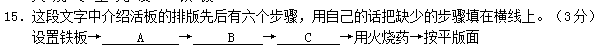 (二)现代文阅读(25分)【甲】阅读下面的文章，完成16-19题。(16分)春天忆故人高红十①春天，第一茬花赶在叶子前扑天抢地地开。②那天听广播，正播《我与地坛》，不能不想起文章的作者，走了六七年的史铁生。我和他同在黄土地插队，我延长，他延川，两县挨着，插队时并不认识。文学新时期初，我在陕西人民出版社编辑文学期刊《绿原》，通过友人介绍，向史铁生约稿。他给我写街道福利小厂的短篇小说《午餐半小时》，似乎没用，也约了赵振开(北岛)的中篇小说《波动》，和前苏联小说《第四十一》，似乎也没用。一晃，过去快四十年。③还说史铁生。我去过他在雍和宫也就是地坛附近的家，见过他父亲和妹妹。上个世纪八十年代初期，我上第七期文学讲习所(鲁迅文学院前身)，一人到他家来过，和同学一起来过。不知坐在轮椅上的史铁生控制哪个机关，院门应声打开，客人得以进了院门又进了房门。《我的遥远的清平湾》获全国优秀短篇小说奖，除了清新的陕北风光，文字表达也十分别致，想哪写哪，散文式的，随意，放得开又收得拢。我问他，怎么这样写?学谁?他有点不好意思，说，鲁迅。④后来，和陶正一起上史铁生新搬的家，请他参加一家公司准备拍摄插队生活的电视剧，电视剧故事除了土插队，还要延伸至出国洋插队。我们很有诚意地和史铁生一道，轮椅出门，轮椅上出租，轮椅下出租，轮椅进楼上电梯直至“走”到谈事的房间……结果是未遂，关于电视剧的理解双方差得有点远。⑤再后来，有了令文坛惊艳的《我与地坛》。他说，在出入地坛十五年后写下此文。可见他出入地坛的第一年至第许多年，一定没为文体事先设计，没有想到是写一篇小散文还是大散文，是文化散文，还是争取获奖的散文，或者不吝文体又像写小说(写园子里一对老夫妇和一位练习唱歌的年轻人那章)，史铁生只是把心中想写特别想写的生末净旦丑狮子老虎狗山水林田路……一一铺陈纸笔。⑥文章写了对母亲的愧疚，又岂止是愧疚?写了对生与死的理解，特别悟到死是迟早的事，着什么急——令人顿悟;特别精彩是园中四季与林林总总的对应，与一天之光景对应，与乐器的对应，与声响的对应，与园中景观的对应，与心绪的对应，与艺术形式对应，与梦的对应……有些对应可能在史铁生出入地坛时就有了，像春草冒芽，像风吹过几片叶脉好看的落叶——那时就有了文章的碎片。要不是觉得结构、段落排序、语言风格基本成熟可以动笔，还会有什么对应四季的奇思妙想源源不断无限铺排开来。⑦十五年出入地坛，史铁生是在深入生活么?似乎不叫，对比眼下不少采风式的“深入生活”只能叫擦蹭生活，史铁生似乎高于深入生活。那文字，像摩挲把玩许久许久的手串都润泽成玉了。相比有的人人没走，文字就旧了，颓了，蔫巴了。《我与地坛》的作者走了六七年，被广播里的专业人读起来，新鲜有如古筝铮铮作响，清亮无比，深沉无比，余音袅袅，绕梁——不妥，现如今谁家房里还有房梁——此词可休可废。难得的是《我与地坛》全文几无废话，这年头，要想说或者写一些没有废话的话，该是多难的事!⑧春天来了，春天读好文章，情随声来，声情并茂。春天听好文章，万物生发思念也生发，万物绽放情感也绽放，带起听者所有感觉，却无悲伤。文章在，人就在，文章好好活着，人也就好好活着，并且好好活下去。⑨记得有一年，史铁生从延安回来，晒得有点黑，他叫着我的名字，欢喜地对我说，延安有人问你好呢……(有删改)16.作者追忆了与史铁生交往的哪几件事?请简要概括。(4分)17.作者为什么用大量笔墨写《我与地坛》?结合全文，谈谈你的理解。(4分)18.第⑦段运用了哪种写法?有什么作用?(4分)19.如何理解“文章在，人就在，文章好好活着，人也就好好活着，并且好好活下去。”体会这句话的含义?(4分)【乙】阅读下面的文章，完成20-22题。(9分)“玉兔号”月球车①由于月球上的一天约相当于地球上的28天，其中约14天会被太阳连续暴晒，接下来的约14天又是连续月夜，在摄氏零下100多度的环境里，大部分电子设备无法工作，只能“冬眠”，还需要专门设备保持月球车的内部温度，防止设备被冻坏。要让探测器同时适应这两种极端温度，难度非常大。而且一旦夜昼交替，探测器还要从“冬眠”状态中被“唤醒”，如何保证系统正常启动也是道难题。②“玉兔号”月球车身披“黄金甲”，目的不是为了好看，而是为了反射月球白昼的强光，降低昼夜温差，同时阻挡宇宙中各种高能粒子的辐射，从而支持和保护月球车上的红外成像光谱仪、激光点阵器等10多套科学探测仪器。③按照科研人员的精心设计，“玉兔号”与人类的作息制度一样，也是日出而作、日落而息，白天还要午休，只不过它每天的工作时间相当于地球上的14天，然后又会一觉睡14天。④漫漫长夜之后，“玉兔号”怎么才能立刻点火工作呢?它需要一床御寒的“被子”和一个叫它起床工作的“闹钟”。承担这两项功能的是它的供电系统——太阳翼。据“嫦娥三号”探测器的相关专家介绍，晚上，“玉兔号”的桅杆会收起来，太阳翼也会扣上，这个过程中相当于把巡视器(月球车)散热的途径隔绝掉了。然后，当阳光逐渐从东边起来，到达5度的高度时，巡视器就被唤醒了，进入到第二天白天的正常工作。⑤不仅气温低时要睡觉，气温高时也要小憩。白天时，“玉兔号”月球车的太阳能电池帆板还要调整角度，避免被阳光照射得太热。最热的月午，月球车还要进行“午休”。这种作息极大地增强了“玉兔号”适应月表恶劣环境的能力。⑥对一些特别娇嫩的设备，月球车内还专门准备了“暖宝”——核电池。核电池提供电能的时间非常长，一个硬币大小的核电池，就可使用5000年。这项技术如能成功，将使我国成为继美俄之后，世界上第三个将核动力应用于太空探测的国家。20.“玉兔号”月球车登陆月球，面临哪两大难题?(2分)21.第⑥段中画线句子运用了哪两种说明方法?分别有什么作用?(4分)22.本文是按照由总到分的顺序进行说明的，请具体分析。(3分)(三)名著阅读(5分)23.阅读下面语段，回答问题。既然他已失去了最宝贵的东西——战斗的能力，那活着还有什么意义?在今天，在凄凉的明天，他用什么来证明自己不是在虚度光阴呢?用什么来充实自己的生活呢?光是吃、喝和呼吸吗?仅仅作为一名无能为力的旁观者，看着同志们战斗前进吗?就这样成为这个队伍的累赘?该不该毁掉这个已经背叛了他的肉体?只是朝心口打一枪，一切难题都解决了!过去能够生活得不错，现在就应当能够及时结束这个生命。一个垂死的战士不愿再痛苦挣扎，有谁能指责他呢?他的手在口袋里摸着勃朗宁手枪扁平的枪身，手指习惯地握住了枪柄。他慢慢地掏出了手枪。“谁能想到，你会有这么一天?”枪口轻蔑地望着他的眼睛。他把手枪放在膝上，狠狠地骂了起来：“老弟，这是冒牌的英雄主义!干掉自己，任何一个笨蛋，任何时候都可以做到。这是摆脱困境的最怯懦最容易的一种办法。生活不下去，就一死了之。你有没有试试去战胜这种生活呢?为了挣脱这个铁环，你已经竭尽全力了吗?你是不是已经忘了，在沃伦斯基新城附近，一天发起十七次冲锋，不是终于排除万难攻克了那座城市吗?把手枪收起来吧，这件事永远也不要告诉任何人。即使生活到了难以忍受的地步，也要善于生活，并使生活有益而充实。”(1)选段出自文学名著《 》，文中的“他”是 (2分)(2)选文是一段内心独白，试分析人物的心路历程。(3分)三、综合性学习与写作(60分)(一)综合性学习(10分)24.2019年1月3日，“玉兔二号”成功着陆月球背面。请按要求完成下面各项任务。(1)请根据下面新闻内容，拟一个恰当的标题。(不超过25个字)(2分)(央视记者：崔霞 王刚等)1月3日22时22分，嫦娥四号着陆器与巡视器顺利分离，“玉兔二号”巡视器驶抵月球表面。着陆器上监视相机拍摄的玉兔二号在月背留下第一道痕迹的影像图，通过“鹊桥”中继星顺利传回地面。1月3日嫦娥四号探测器成功落月后，科技人员按计划开展了着陆器与巡视器分离各项准备工作，对“鹊桥”中继星状态、着陆点环境参数、设备状态、太阳入射角度等两器分离的实施条件，进行了最终检查确认。1月3日15时07分，科技人员在北京航天飞行控制中心通过“鹊桥”中继星向嫦娥四号探测器发送指令，两器分离开始。记者从北京航天飞行控制中心飞控大厅屏幕上看到，嫦娥四号着陆器矗立月面，太阳翼呈展开状态。巡视器立于着陆器顶部，展开太阳翼，伸出桅杆。随后，巡视器开始向转移机构缓慢移动。转移机构正常解锁，在着陆器与月面之间搭起一架斜梯，巡视器沿着斜梯缓缓走向月面。22时22分，巡视器踏上月球表面。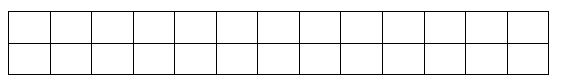 (2)阅读下面材料，探究“玉兔二号”探索月球背面的重要意义。(4分)材料一：美国的相关媒体报道了中国嫦娥四号登月的消息，并对中国的玉兔二号月球车赞赏有加，还称中国此次探月的意义是相当重大的，体现了中国的国力正在进一步增强，厉害了中国!材料二：中国成为世界历史上实现月球背面着陆的首个国家。“玉兔二号”将进行矿物、生物和辐射测试，为中国计划在2022年建设空间站做出准备。(3)“嫦娥四号”成功登月后，火箭飞控中心指挥大厅的画面让人印象深刻——清一色都是30多岁的年轻科技人员。这一充满朝气的画面深深感染了初二某班的同学们，他们打算召开一次主题班会。请你为这次班会拟一个主题，并补充设计两个流程。(4分)(二)写作(50分)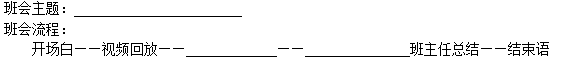 25.从下面两个文题中任选一题作文。作文(1)《响在耳边的一句话》作文(2)阅读下面的材料，任选角度，自拟题目，写一篇文章。小溪，你说什么(节选)纪伯伦清晨我漫步在山坡谷地，晨光宣泄着永恒的秘密，山涧里流倘出一条小溪，她在歌、在唤、在吐露心曲：生活并非安逸，它是思念和希冀。死亡并非哀歌，它是失望与憔悴。智者不在言词，其秘密在言词背后藏匿。伟人不在高位，不屑权位者才配享荣誉。作文要求：(1)要自由、有创意地表达出真情实感。(2)文体不限。(3)不少于500字。(4)文字和标点书写规范、整洁。(5)文中不得出现考生本人姓名以及毕业学校名。参考答案：一、积累与运用：1. 水何澹澹2. 独怆然而涕下3. 择其善者而从之，其不善者而改之4. 海日生残夜，江春入旧年5.(1)熏(2)赏心悦目(3)文化积淀印痕。(4)了解并保护我们的传统文化(5)示例：传扬在诗词浪漫的意境里6. D 水之南为“阴”7. 示例：相亲相爱家庭和睦;互谅互帮邻里温馨。敬天畏地与人为善;崇俭尚勤举家读书。二、阅读(一)文言文阅读8. 韩愈9. A10. “千里马”比喻人才;“食马者”比喻埋没人才、摧残人才的封建统治者。11. 抒发了作者怀才不遇的愤懑，对统治者埋没人才、摧残人才的强烈愤慨。12. 示例：当代社会竞争激烈，我们要加强自身建设，即使没有伯乐赏识，也要始终保持奋发的风采，为有朝一日腾跃千里而积蓄力量。13. 覆盖14. 火烧令坚/先设一铁板15. A.板上盖药 B.设置铁范 C.密布字印乙文翻译：庆历年间，有位叫毕昇的平民，又发明了活字版。方法是：用胶泥刻成字，字模薄得像铜钱边缘，每个字刻一个字模，用火烧使它坚硬。先设置一块铁板，它的上面用松脂、蜡混合着纸灰这一类东西覆盖好。想要印刷，就拿一个铁框子放在铁板上，便在铁框内密密地排上字模，排满一铁框就成为一块印板，把它拿到火上烘烤;等到铁板上的药物稍微熔化，就拿一块平板按压字模上面，那么所有排在板上的字模就像磨刀石一样平。如果只印刷三两本，不能算是简便;如果印刷几十乃至成百上千本，那就极其快速。(二)现代文阅读甲文：16.①向史铁生约稿，没有采用;②去史铁生地坛家里聊写作;③请史铁生一起拍摄电视剧，未遂;④高度评价史铁生的《我与地坛》及其文风。17.因为《我与地坛》是引起作者回忆的原因，更是史铁生能体现自己人生思考的佳作，也是作者感触较深，评价极高的好文章，可以给当下一些人以启迪的文章，所以作者要花笔墨重点写。18.对比 把史铁生的作品与有些人的文字进行对比，突出了史铁生文章具有历久弥新的文学价值、美学价值。19.这句话反映了作者的创作观念，一方面赞扬史铁生创作文章流传千古，给人启迪和智慧，个体生命虽然终止了，但是价值无限延长，就像他的人在永远活着一样;另一方面，也批评社会上有些人，急功近利，人还在，文章早就死了。乙文：一是要让探测器同时适应昼夜这两种极端温度，难度非常大;二是保证系统正常启动也是道难题。21.运用了列数字，准确说明了核电池使用寿命长;作比较，与硬币进行比较，说明了核电池体积小的特点，给人直观的印象。22.第①段先总说“玉兔号”月球车遇到的两大难题。然后，第②至③段，介绍解决第一道难题的方法;第④至⑥段，介绍解决第二道难题的方法。(三)名著阅读23.(1)①《钢铁是怎样炼成的》 保尔(2)对于保尔来说，最重要的东西就是战斗的能力，失去了它，便没有生存下去的意义了。他内心充满了绝望、动摇，想要结束自己的生命，但想到曾经排除万难，最终战胜软弱战胜自我。三、综合性学习与写作(一)综合性学习24.(1)玉兔二号在月背留下第一道痕迹(2)①体现了中国综合国力的提高、科技实力的提升。②为人类探索月球作出了重要贡献。(3)示例：班会主题——砥砺青春，成就梦想班会环节——学生演讲、小品表演、诗歌朗诵、青春宣言等